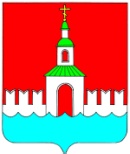 АДМИНИСТРАЦИЯ ЮРЬЕВЕЦКОГО  МУНИЦИПАЛЬНОГО РАЙОНАИВАНОВСКОЙ  ОБЛАСТИ				ПОСТАНОВЛЕНИЕОт 09.03.2016г.      						                      № 68г. ЮрьевецО внесении  изменений в постановление администрации Юрьевецкого муниципального  района от 28.02.2014 № 108 «Об утверждении административного регламента предоставления муниципальной услуги «Прием заявлений, постановка на учет и зачисление детей в образовательные учреждения, реализующие основную образовательную программу дошкольного образования»В соответствии с письмом Департамента образования Ивановской области от 09.02.2016г. № 698 «О возможности оказания муниципальной услуги через МФЦ», Администрация Юрьевецкого муниципального районаПОСТАНОВЛЯЕТ:Внести изменения в постановление администрации Юрьевецкого муниципального района от 28.02.2014 № 108 «Об утверждении административного регламента предоставления муниципальной услуги «Прием заявлений, постановка на учет и зачисление детей в образовательные учреждения, реализующие основную образовательную программу дошкольного образования»:Пункт  2.2. ч. 2 изложить в следующей редакции «муниципальная услуга предоставляется: муниципальным органом управления; многофункциональным центром (далее – МФЦ); образовательными учреждениями (Приложение № 1 к настоящему Регламенту)».Пункт 2.11.2.  Дополнить следующими словами: «Рабочие места специалистов МОУО и специалистов МФЦ». Пункт 3.1. часть 3 изложить в следующей редакции: «основанием для начала предоставления муниципальной услуги является обращение Заявителя лично в МОУО или в МФЦ».Из пункта 3.2. второго абзаца исключить «в МОУО».Настоящий текст опубликовать  в районной газете «Волга» и разместить на официальном сайте Юрьевецкого муниципального района.Контроль над  исполнением настоящего постановления возложить на начальника управления образования Н.И. Афанасьева.И.о. Главы							Д.А. КругловЮрьевецкого муниципального района